ЧЕРКАСЬКА МІСЬКА РАДА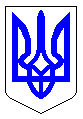 ЧЕРКАСЬКА МІСЬКА РАДАВИКОНАВЧИЙ КОМІТЕТРІШЕННЯВід 10.11.2021 № 1280Про проведення ярмарківз продажу сільськогосподарської продукції Відповідно до підпункту 8 пункту «а» статті 30 Закону України «Про місцеве самоврядування в Україні», розглянувши звернення комунального підприємства «Черкаські ринки» (вх. 02-02/64171 від 21.10.2021) з урахуванням узгоджених з департаментом архітектури та містобудування місць торгівлі, керуючись рішеннями Черкаської міської ради від 05.04.2012 № 3-753 «Про затвердження схеми розміщення тимчасових споруд в м. Черкаси та внесення змін до рішень Черкаської міської ради», від 15.03.2017 № 2-1799 «Про внесення змін до рішення Черкаської міської ради від 19.08.2014 № 2-40 «Про встановлення мораторію на розміщення тимчасових споруд», від 09.07.2010 № 5-821 «Про затвердження Порядку укладання договорів про пайову участь в утриманні об’єктів благоустрою міста», рішення виконавчого комітету Черкаської міської ради від 10.02. 2015 № 138 «Про встановлення тарифів на послугу з надання торгового місця на ринках та ярмарках КП «Черкаські ринки» Черкаської міської ради», виконавчий комітет Черкаської міської ради ВИРІШИВ:1. Комунальному підприємству «Черкаські ринки»:1.1. Організувати та провести з 01 січня 2022 до 31 грудня 2025 року ярмарки з продажу сільськогосподарської продукції за адресами:- по вул. Гагаріна навпроти будинку № 83 площею 0,189 га;- по вул. Припортовій навпроти будівлі № 22/1 площею 0,055 га.1.2. Укласти договір про пайову участь в утриманні об’єктів благоустрою міста у місці проведення ярмарків.1.3. Провести благоустрій території ярмарків та облаштування торговельних місць.1.4. Утримувати територію ярмарків та прилеглу до них територію в належному санітарному стані.1.5. Укласти угоду на вивезення відходів та забезпечити її виконання.2. Установити режим роботи ярмарків з 7-00 до 20-00 години. 3. Контроль за виконанням рішення покласти на першого заступника міського голови з питань діяльності виконавчих органів ради Тищенка С.О.Міський голова                                                                          Анатолій БОНДАРЕНКО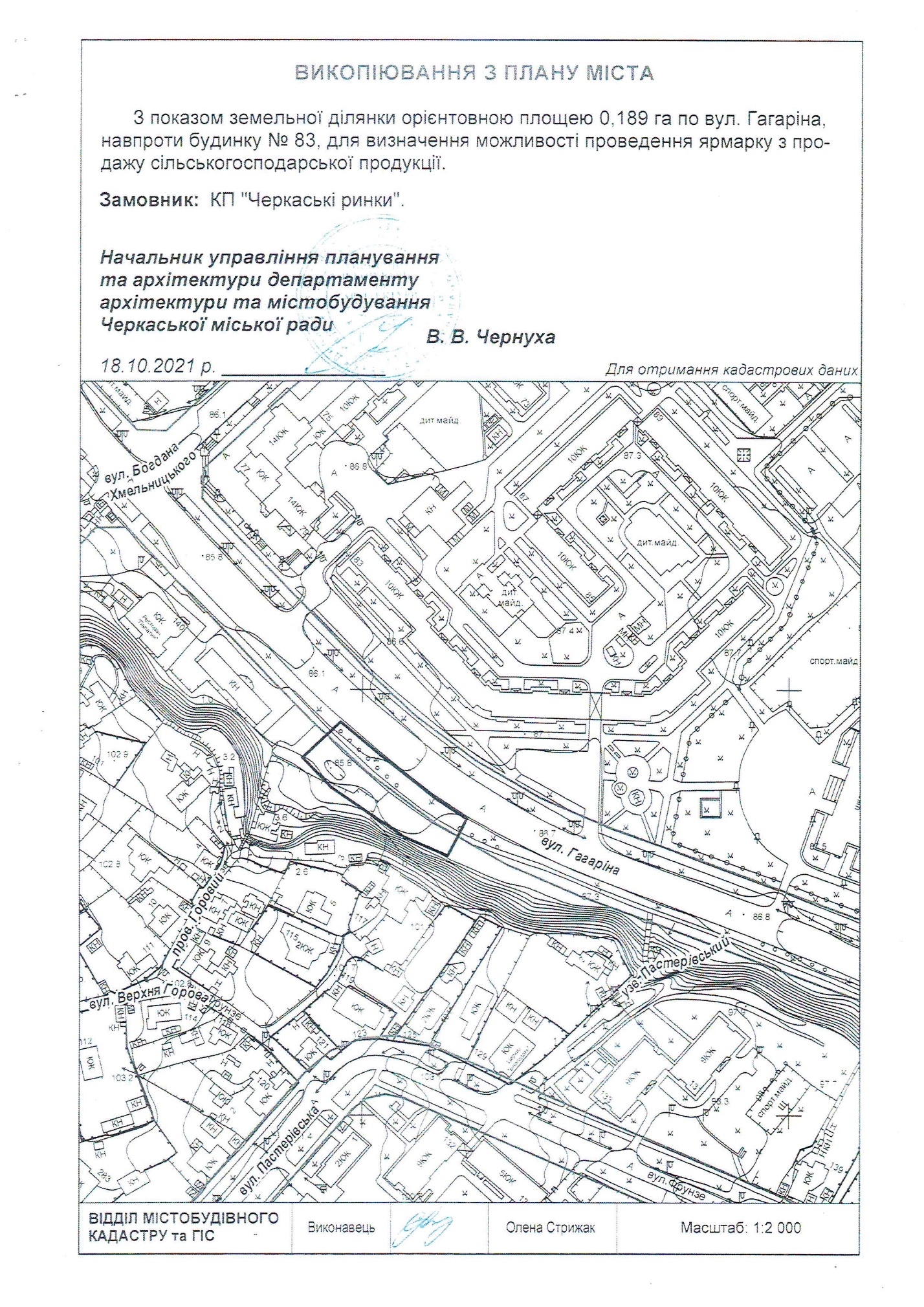 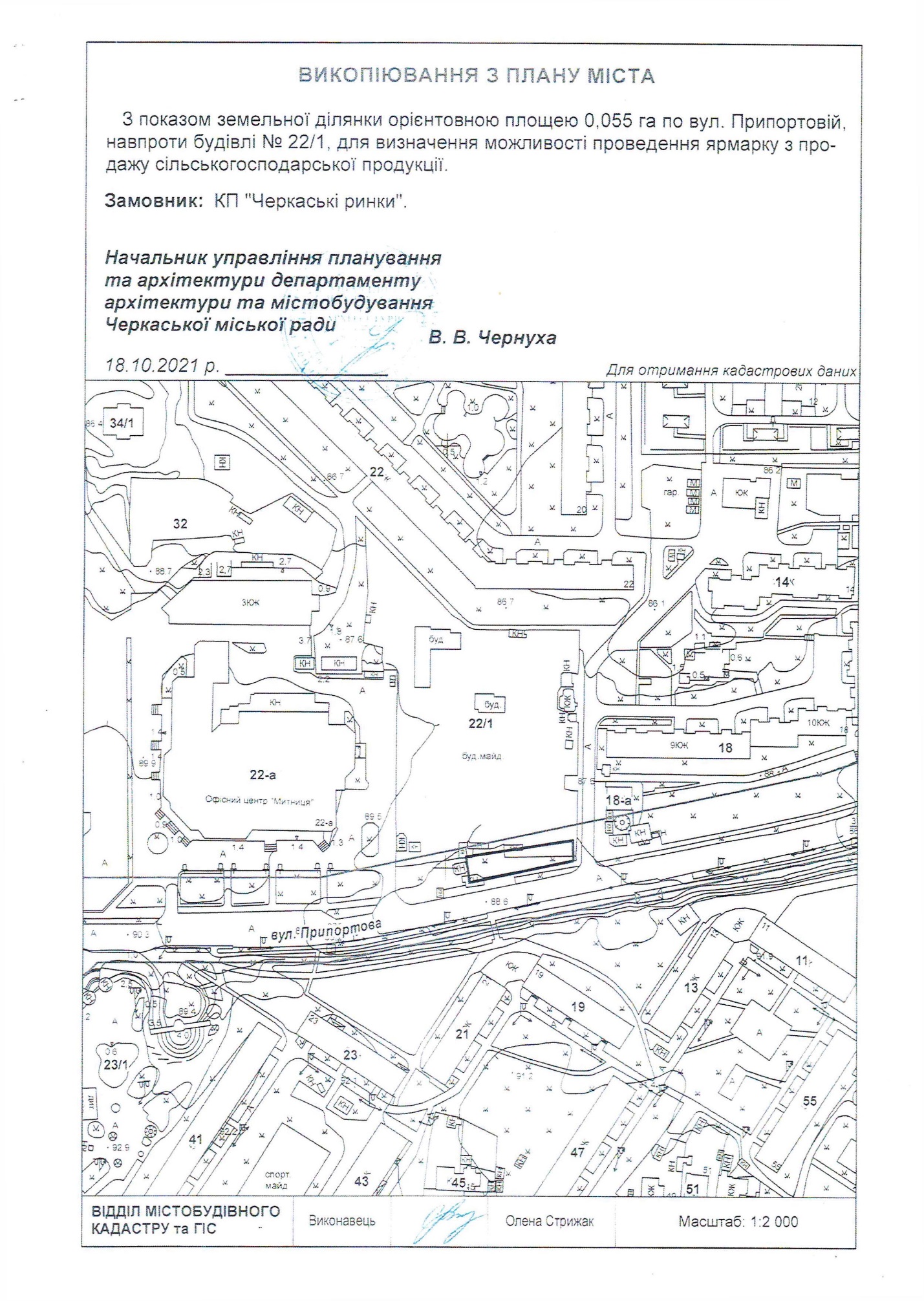 